МДОУ « Детский сад № 95»Материал для занятий с детьми домапо тематической неделе «Этот загадочный космос»Подготовила Круглова Л.М.Произведения для чтения.А. Митяев «12 апреля – день космонавтики».               http://xn----7sbagbc0btmolfb9ahq4ovb.xn--p1ai/publ/khrestomatija_dlja_detej_starshego_doshkolnogo_vozrasta/a-mitjaev-12-aprelja-den-kosmonavtiki-pervyj-polet/4-1-0-263В. Кащенко «Найди созвездие».http://epizodyspace.ru/bibl/kashenko/naydi/01.htmlВ. Медведев «Звездолёт Брунька».https://libking.ru/books/child-/children/36525-valeriy-medvedev-zvezdolet-brunka.htmlК. Булычёв «Тайна третьей планеты».https://knijky.ru/books/tayna-tretey-planetyН. Носов «Незнайка на луне».https://knijky.ru/books/neznayka-na-luneП. Клушанцев «О чём рассказал телескоп»http://sskazki.ru/skazki-i-rasskazy/o-chem-rasskazal-teleskop/С.Я. Маршак «Рассказ о неизвестном герое».https://razviwaika.ru/marshak-s-ya-rasskaz-o-neizvestnom-geroe/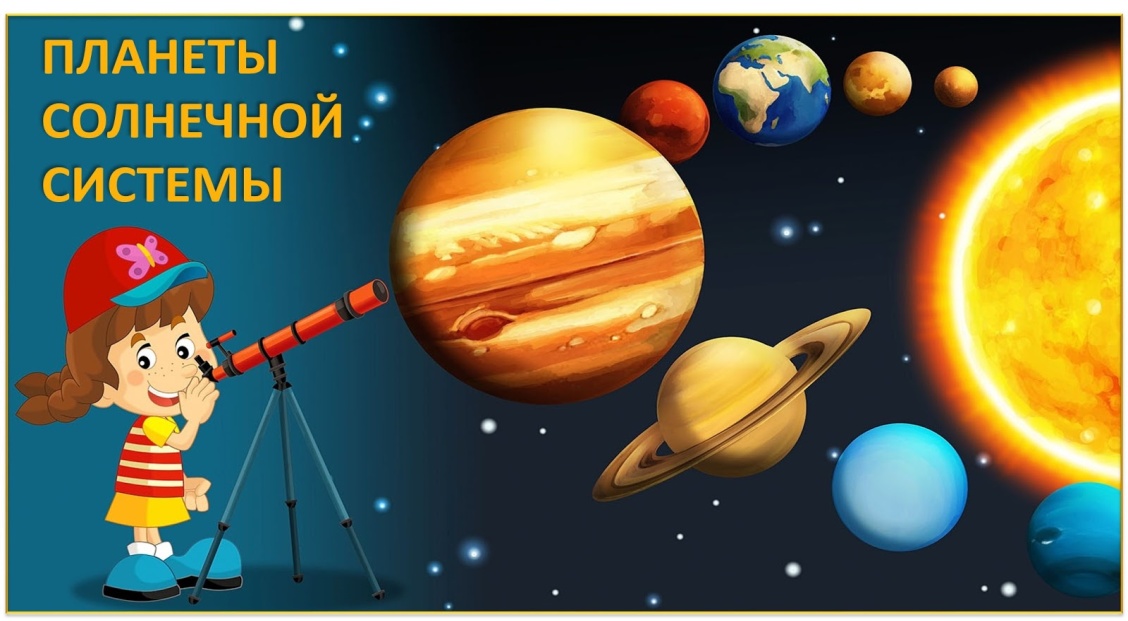 Чтение стихотворений о космосеЕсть одна планета – сад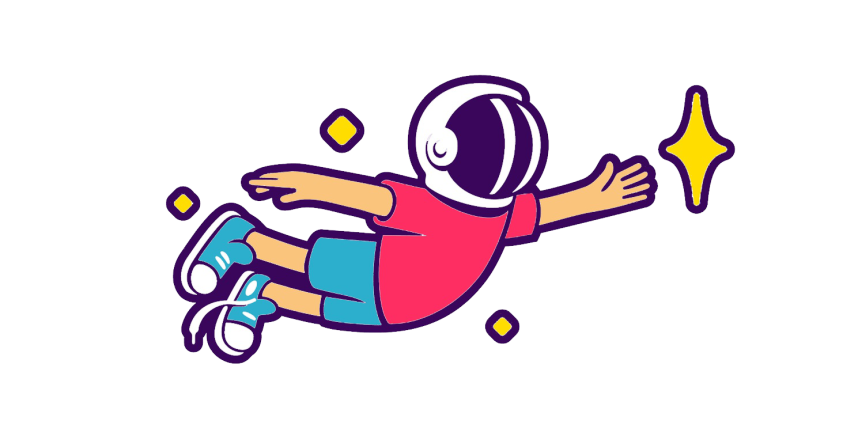 В этом космосе холодном.Только здесь леса шумят,Птиц скликая перелетных.Лишь на ней одной цветутЛандыши в траве зеленой,И стрекозы только тутВ речку смотрят удивленно…Вы догадались, что это за планета? 
Почему она голубого цвета? (это воздух имеет голубой цвет)Я – Марс.Над планетой красной кружатКамни, страх и ужасНет горы нигде на свете,Выше, чем здесь, на планете. На Марсе нет жизни. Марс – это пустыня, покрытая оранжево-красным песком. Поместите марс на наши карты.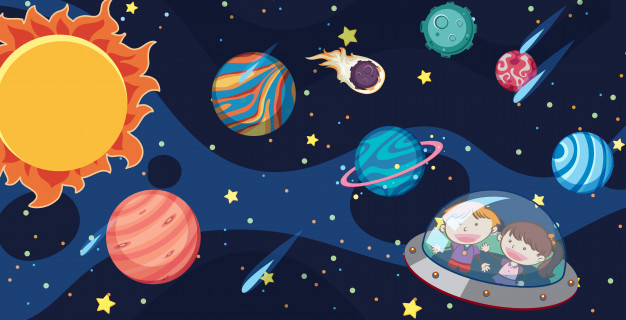 Юпитер больше всех планет,Но жизни на планете нет.Повсюду жидкий водород,И лютый холод круглый год.Юпитер в 11 раз больше земли – это просто гигант.Сатурн непременно узнаешь в лицо,Его окружает большое кольцо.Когда-то давно там замерзла вода,И кольца Сатурна из снега и льда. Сатурн – красивая планета, 
с кольцами камней и льдаЯ Уран.Я уже который векСреди братьев-римлян грек,И сквозь космоса тоскуМчусь я, лежа на боку.Я - Плутон.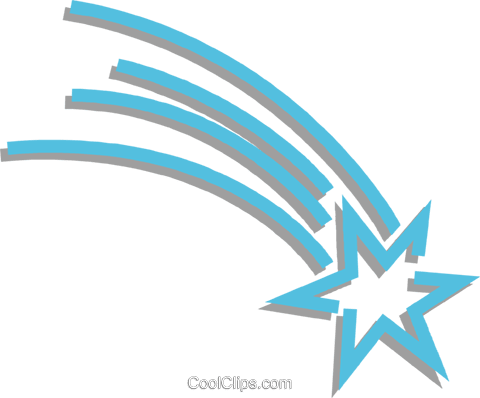 Нужно 5 часов, чтоб светуДолететь до сей планеты,И поэтому-то яВ телескопы не видна!Плутон – самая удаленная от Солнца планета. Это очень маленькая и самая холодная планета Солнечной системы.               ***                                                              ***Синее небо открыло
Жёлто-оранжевый глаз.
Солнце — дневное светило
Ласково смотрит на нас.Кружится плавно планета
В зыбком мерцанье огней.
В Космосе где-то комета
Следом стремится за ней.Рвётся с орбиты Меркурий,
Хочет Венеру обнять.
Этим магнитные бури
Может Меркурий поднять.Дальние звёзды мигают,
Что-то сигналя Земле.
Чёрные дыры зияют
Вечной загадкой во мгле.Братья по разуму. где вы?
Где дожидаетесь нас?Может в созвездии Девы,
Может в созвездьи Пегас?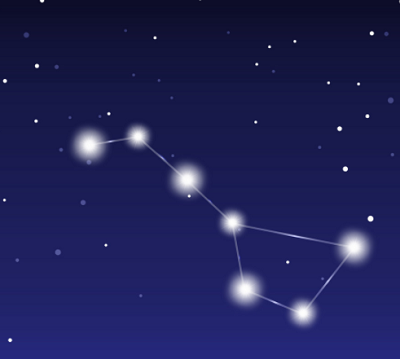 КОСМИЧЕСКАЯ ВИКТОРИНАШарик золотой заглянул в оконце, и танцуют зайчики. Что же это? (Солнце).Ночью на небе видна бледнолицая … (Луна).Быстрая, словно комета, в космос взлетает… (Ракета)Что видим мы, взглянув в оконце, нам ярким светом светит … (солнце)Золотые горошины в ночное небо подброшены. (Звезды).Летит вокруг Солнца планета, в леса и горы одета. Мелькают моря и поля. Зовется она … (Земля).Как называется снаряжение космонавтов? (Скафандр)У ракеты есть водитель, невесомости любитель. По-английски: «астронавт», а по-русски … (космонавт)Чтобы глаз вооружить и со звездами дружить, млечный путь увидеть чтоб нужен мощный … (телескоп)Какого числа отмечается день космонавтики? (12 апреля 1961 год)Почему этот день так назвали? (В этот день впервые в космос полетел человек)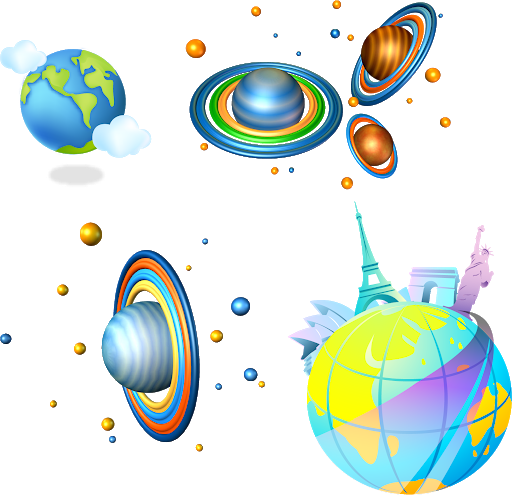 Какие животные уже побывали в космосе? (обезьяны, крысы, собаки)Какие звери летали в космос до людей и благополучно вернулись? (Белка и Стрелка)Самый первый в космосе, летел с огромной скоростью отважный русский парень, наш космонавт … (Гагарин)Как звали человека, который первый вышел в открытый космос? (Алексей Архипович Леонов)Как звали первую женщину, летавшую в космос? (Валентина Терешкова)А как люди передвигаются в космосе? (в невесомости)Как космонавты кушают в космосе? (вся пища находится в тюбиках)Какие планеты вы знаете? (Юпитер, Сатурн, Венера, Марс, Уран, Меркурий, Земля, Нептун)Какими чертами характера должен обладать космонавт? (сильный, смелый, выносливый, храбрый, талантливый, умный, быстрый).Интернет – источникиhttps://nsportal.ru/detskii-sad/vospitatelnaya-rabota/2017/01/11/kartoteka-didakticheskih-igr-na-temu-kosmoshttps://micrusha.ru/viktorina-pro-kosmoshttps://nsportal.ru/detskiy-sad/okruzhayushchiy-mir/2012/04/19/tematicheskaya-nedelya-etot-zagadochnyy-kosmos